   HSC Clinic Deliverables and Reimbursement Table FY21 : 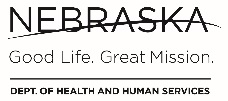 Max expenditures: Breast and Cervical - $40,000; Colorectal Cancer $10,000, WISEWOMAN $10,000   Any deviations in spending amounts must be approved in email correspondence.ActivityPayment RatePerformance PayQuality MeasuresQuality MeasuresRequired Documentation Required Documentation Program AuditAnnual Clinic Readiness Assessment Completed.$3,00020% for timely submission of data. Quality measures identified, screening goals set. CDC clinic assessment complete and comprehensiveQuality measures identified, screening goals set. CDC clinic assessment complete and comprehensiveAnnual Clinic Readiness Assessment-Quality Improvement PlanAnnual Clinic Readiness Assessment-Quality Improvement PlanPHL Summary ReportBreast and Cervical $750$200Due-11/15/20Due-11/15/20Annual Clinic Readiness Assessment-Quality Improvement PlanAnnual Clinic Readiness Assessment-Quality Improvement PlanPHL Summary ReportColorectal Cancer$1,500$200Due-12/31/20Due-12/31/20Annual Clinic Readiness Assessment-Quality Improvement PlanAnnual Clinic Readiness Assessment-Quality Improvement PlanPHL Summary ReportHypertension Management                          Survey$750$200Due-12/31/20Due-12/31/20Annual Clinic Readiness Assessment-Quality Improvement PlanAnnual Clinic Readiness Assessment-Quality Improvement PlanPHL Summary ReportData Extraction/  Quality Improvement Screening RateScreening Rates Captured from EHR Screening rates based on rolling 24 month calculation.Screening rates based on 12 month calendar calculation$3000 Rolling 24$1000 for 12 month periodAnnual screening Breast, Cervical, CRC Cancer Screening Rates, andHypertension Control based on UDS calendar year%20 Based on ability to provide a specific set of data by the due date.Screening rates Progress report complete and comprehensiveScreening rates Progress report complete and comprehensiveUpdated Quality Improvement PlanProgress report complete and comprehensiveUpdated Quality Improvement PlanProgress report complete and comprehensivePHL Summary ReportRolling 24 month calculation screening rates$3000 per time period$600By 10/30/20 for 9/30/18-9/29/20By 12/31/20 for 11/30/18-11/29/20By 03/31/21 for 2/28/19-02/27/21 By 10/30/20 for 9/30/18-9/29/20By 12/31/20 for 11/30/18-11/29/20By 03/31/21 for 2/28/19-02/27/21 By 10/30/20 for 9/30/18-9/29/20By 12/31/20 for 11/30/18-11/29/20By 03/31/21 for 2/28/19-02/27/21 By 10/30/20 for 9/30/18-9/29/20By 12/31/20 for 11/30/18-11/29/20By 03/31/21 for 2/28/19-02/27/21 By 10/30/20 for 9/30/18-9/29/20By 12/31/20 for 11/30/18-11/29/20By 03/31/21 for 2/28/19-02/27/21 12 month calculation all screeningsOne time Baseline calculation for CRC (UDS Reporting Timelines)$1000 per time period$1000 per time period$200By 06/30/21 for Calendar Year ending 12/31/20By 01/30/21 for Calendar year ending 12/31/20By 06/30/21 for Calendar Year ending 12/31/20By 01/30/21 for Calendar year ending 12/31/20By 06/30/21 for Calendar Year ending 12/31/20By 01/30/21 for Calendar year ending 12/31/20By 06/30/21 for Calendar Year ending 12/31/20By 01/30/21 for Calendar year ending 12/31/20By 06/30/21 for Calendar Year ending 12/31/20By 01/30/21 for Calendar year ending 12/31/20Verification of screening rates Chart audit/EHR Summary Outcomes:  Recommendation and plan for quality improvement: Submission of budget for implementation of recommendations Integrated Audit; breast, cervical, and colon screening, WWInclusive of Retrospective UDS Reporting periods for previous screening rate calculations by clinic. $30/hour Chart Audit and EHR assessment.Implementation of recommendations with approved budget.  0EHR screening rate comparison to Chart Audit.  Summary of Findings and recommendations Progress ReportSummary of Findings and recommendations Progress ReportVerification of screening rates by PHLVerification of screening rates by PHLPlanning and Implementing Evidence Based Interventions for Health Systems Change. Must select 2 EBIs for colorectal cancer and at least one for Breast and Cervical  CancerPlanning and Implementing Evidence Based Interventions for Health Systems Change. Must select 2 EBIs for colorectal cancer and at least one for Breast and Cervical  CancerPlanning and Implementing Evidence Based Interventions for Health Systems Change. Must select 2 EBIs for colorectal cancer and at least one for Breast and Cervical  CancerPlanning and Implementing Evidence Based Interventions for Health Systems Change. Must select 2 EBIs for colorectal cancer and at least one for Breast and Cervical  CancerPlanning and Implementing Evidence Based Interventions for Health Systems Change. Must select 2 EBIs for colorectal cancer and at least one for Breast and Cervical  CancerPlanning and Implementing Evidence Based Interventions for Health Systems Change. Must select 2 EBIs for colorectal cancer and at least one for Breast and Cervical  CancerPlanning and Implementing Evidence Based Interventions for Health Systems Change. Must select 2 EBIs for colorectal cancer and at least one for Breast and Cervical  CancerPlanning and Implementing Evidence Based Interventions for Health Systems Change. Must select 2 EBIs for colorectal cancer and at least one for Breast and Cervical  CancerEvidence Based Interventions for Health Systems Change to Increase Breast, Cervical, or Colon Cancer Cancer Screening Selection, planning and implementation of EBIs for systems change to increase breast and cervical cancer preventive screening*** If navigation costs are included in EBI budget additional funds cannot be received for same service. Approved budget for staff time to implement  EBI and calculated costs per client 0Copies of end products (provider feedback reports,  client reminder cards, provider reminders, clinic team minutes) Workflow process Map requiredCopies of end products (provider feedback reports,  client reminder cards, provider reminders, clinic team minutes) Workflow process Map requiredCompleted Progress and reporting on EBI templateCompleted Progress and reporting on EBI templateCore components of 
EBI met.Checklist for Chart audit protocol completedBreast and Cervical Cancer navigationFollow up of abnormal pap or mammogram $208 per patient20% for those navigated to final diagnosisAge/gender requirementsDefinitive Diagnosis and Treatment completion ratesCompleted HSC Navigation CardCompleted HSC Navigation CardCompleteness of data stringDe-identified clinic recordSupports for Structural Barrier Reduction to increase breast and cervical cancer screening. Limited up to $100/client based on need.0Actual costs- based on receipts approved by Nursing TACompleted HSC Navigation cardCompleted HSC Navigation cardComparison of assessment of barriers and purchase of structural barrier reduction supports.Colorectal Cancer NavigationFor follow up of positive screening FOBT/FIT only.Limited up to $100/client based on need inclusive of cost for prep.0Actual costs- based on receipts approved by Nursing TACompleted HSC Navigation CardCompleted HSC Navigation CardComparison of assessment of barriers and purchase of structural barrier reduction supports.Hypertension Control Implementation – Max Expenditures- $10,000Hypertension Control Implementation – Max Expenditures- $10,000Hypertension Control Implementation – Max Expenditures- $10,000Hypertension Control Implementation – Max Expenditures- $10,000Hypertension Control Implementation – Max Expenditures- $10,000Hypertension Control Implementation – Max Expenditures- $10,000Hypertension Control Implementation – Max Expenditures- $10,000Evidence Based Interventions for Health Systems Change to identify women with hypertension and Increase controlled hypertension rates.  Implementation of EBIs for team based care and referral to healthy supports. Approved budget for staff time to implement  EBI and calculated costs per client 0Copies of end products (provider feedback reports,  client reminder cards, provider reminders, clinic team minutes) Workflow process Map requiredCopies of end products (provider feedback reports,  client reminder cards, provider reminders, clinic team minutes) Workflow process Map requiredCompleted Progress and reporting on EBI templateCore components of 
EBI met.Navigation and Health coaching to Healthy Support.$100 per client20% for clients completing HCAge/gender requirementsPre and post biometricsAge/gender requirementsPre and post biometricsCompleted HSC Navigation CardAttendance Roster orChart audit or patient survey